廢冷暖氣機拆解處理機構名冊次序縣市別公民營處理機構資格電話地址1桃園市福泰多科技股份有限公司公民營處理機構03-4516662桃園市中壢區中壢市東園路1號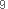 2桃園市瑞軒金屬企業有限公司公民營處理機構03-3850988桃園市大園區工一路15號3桃園市萬順顧問開發有限公司公民營處理機構03-4117168桃園市龍潭區龍源路85巷42號4桃園市侑晉科技股份有限公司公民營處理機構03-4831118桃園市觀音區觀音工業區工業三路11號5桃園市東鋐國際股份有限公司公民營處理機構03-4830079桃園市觀音區工業三路7號6桃園市綠電再生股份有限公司-楊梅廠應回收受補貼機構03-4855278桃園市楊梅區頭湖里泰圳路313巷128號7新竹市金益鼎企業股份有限公司公民營處理機構03-5182368新竹市香山區南港里西濱路六段599號8新竹縣萬集興環保工程股份有限公司公民營處理機構03-5593228新竹縣竹北市泰和里新泰路96號9新竹縣弘馳股份有限公司公民營處理機構03-5935858新竹縣芎林鄉五華工業區五和街221號10臺中市金緯應用材料股份有限公司公民營處理機構04-26391172台中市龍井區工業路246巷26號11臺中市旭貿興業有限公司公民營處理機構04-2630131台中市梧棲區港南路二段322巷23號12臺中市惠嘉電實業股份有限公司公民營處理機構應回收受補貼機構04-26804889台中市外埔區二崁路588巷10號13彰化縣可百勝環保科技股份有限公司應回收受補貼機構04-7982830彰化縣伸港鄉全興村西全路166巷49號14雲林縣瑞原環保有限公司應回收受補貼機構05-5850123雲林縣莿桐鄉延平路58號15臺南市遠見綠能科技有限公司公民營處理機構06-3840689台南市安南區鹽田里工業七路1號16臺南市大南方資源再生股份有限公司應回收受補貼機構06-5704668台南市麻豆區麻口里10-4號17高雄市博威特實業股份有限公司應回收受補貼機構07-3718988高雄市仁武區鳳仁路358號18高雄市大祈環保科技股份有限公司應回收受補貼機構07-7825009高雄市大寮區捷西路300號19高雄市加郁企業有限公司公民營處理機構07-7870308高雄市大寮區富民街17號20高雄市高徵實業有限公司公民營處理機構07-3868777高雄市大發工業區田單四街5號21高雄市惠鐿企業有限公司公民營處理機構07-7218276高雄市前鎮區瑞崗里公正路163號22高雄市李進企業股份有限公司公民營處理機構07-6417700高雄市林園區工業二路250巷36號23高雄市世裕金屬股份有限公司公民營處理機構07-6435558高雄市林園區西溪里西溪路195號24高雄市久發環保工程股份有限公司公民營處理機構應回收受補貼機構07-7877260高雄市大寮區大寮里興業路21號25高雄市高傑電線電纜粉碎股份有限公司公民營處理機構07-7885617高雄市路竹區竹南里中華路45巷11弄2號1樓26高雄市碧志企業有限公司公民營處理機構07-7873707高雄市大寮區田單三街21號1樓27高雄市勤仲企業有限公司公民營處理機構07-7872927高雄市大寮區潮寮里田單二街3號28高雄市岳峰企業有限公司公民營處理機構07- 7882680高雄市大寮區建民街33號29高雄市上祈企業股份有限公司公民營處理機構07-7871322高雄市大寮區田單一街15號30高雄市先崎企業有限公司公民營處理機構07-7871888高雄市大寮區田單四街15號31高雄市郡大實業股份有限公司公民營處理機構07-6246691高雄市岡山區本工五路13號32高雄市昌冠企業有限公司大發二廠公民營處理機構07-642-7907高雄縣大寮鄉華東路9號33高雄市商越金屬工業股份有限公司公民營處理機構07-788-6799高雄市大寮區光明路二段219號34高雄市岡廷企業有限公司公民營處理機構07-6452771高雄市大寮區會結路138之20號1樓35高雄市長強興業股份有限公司公民營處理機構07-7881861高雄市大寮區潮寮里田單四街7號1樓36高雄市秉紘股份有限公司公民營處理機構07-7885137高雄市 大寮區大寮村光華路16之5號37高雄市漢林環保科技股份有限公司公民營處理機構應回收受補貼機構07-958-1111高雄市大寮區大業街3號38高雄市益利達資源科技股份有限公司公民營處理機構07-3718988高雄市仁武區工業二路25號39高雄市綠建股份有限公司公民營處理機構應回收受補貼機構07-6316919高雄市阿蓮區中正路216巷56-1號40屏東縣宏青企業股份有限公司公民營處理機構應回收受補貼機構08-7213593屏東縣屏東市橋南里工業區工業路一號41屏東縣弘光環保有限公司應回收受補貼機構08-7991158屏東縣長治鄉繁華村華錦街116巷11弄16號